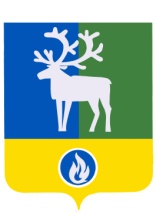 СЕЛЬСКОЕ ПОСЕЛЕНИЕ ВЕРХНЕКАЗЫМСКИЙБЕЛОЯРСКИЙ РАЙОНХАНТЫ-МАНСИЙСКИЙ АВТОНОМНЫЙ ОКРУГ – ЮГРААДМИНИСТРАЦИЯ СЕЛЬСКОГО ПОСЕЛЕНИЯПОСТАНОВЛЕНИЕот 25 декабря  2013 года                                           	                     	                           № 130 Об утверждении муниципальной программы сельского поселения Верхнеказымский «Развитие муниципальной службы в сельском поселении Верхнеказымский на 2014 - 2016 годы»(в редакции постановлений  от 19.06.2014 № 84; от 30.10.2014 № 140; от 26.05.2015                 № 60; от 22.06.2015 № 71; от 21.12.2015 № 163; от 24.03.2016 № 37;                                        от 21.12.2016 №178)В соответствии со статьей 179 Бюджетного кодекса Российской Федерации                     от 31 июля 1998 года № 145-ФЗ, статьей 35 Федерального закона от 02 марта 2007 года                         № 25-ФЗ «О муниципальной службе в Российской Федерации», постановлением  администрации Белоярского района от 29 декабря 2015 года № 1611 «Об утверждении Порядка разработки, утверждения и реализации муниципальных программ городского и сельских поселений в границах Белоярского района» п о с т а н о в л я ю: (преамбула в ред. № 37 от 21.03.2016)1. Утвердить прилагаемую муниципальную программу сельского поселения Верхнеказымский «Развитие муниципальной службы  в сельском поселении Верхнеказымский на 2014-2016 годы».2. Опубликовать настоящее постановление в газете «Белоярские вести».	3. Настоящее постановление вступает в силу  после его официального опубликования, но не ранее 01 января 2014 года.Глава сельского поселения                                                                                     Г.Н.БандысикУТВЕРЖДЕНАпостановлением администрации сельского поселения Верхнеказымскийот 25 декабря  2013 года  № 130МУНИЦИПАЛЬНАЯ  ПРОГРАММАсельского поселения Верхнеказымский «Развитие муниципальной службыв сельском поселении Верхнеказымский на 2014-2016 годы»(в ред.пост. от 19.06.2014 № 84; от 30.10.2014 № 140; от 26.05.2015 № 60; от 22.06.2015 № 71; от 21.12.2015 № 163; от 24.03.2016 № 37 (в новой редакции); от 21.12.2016 №178)П А С П О Р Тмуниципальной программы сельского поселения Верхнеказымский 1. Характеристика текущего состояния сферы  социально-экономического развития сельского поселения ВерхнеказымскийАдминистрация сельского поселения Верхнеказымский (далее – администрация) 
в соответствии с уставом сельского поселения Верхнеказымский (далее – Устав) является исполнительно-распорядительным органом муниципального образования и наделена полномочиями по решению вопросов местного значения и полномочиями для осуществления отдельных государственных полномочий, переданных федеральными законами и законами Ханты-Мансийского автономного округа – Югры, деятельностью которого руководит глава  сельского поселения Верхнеказымский.В  сельском поселении сложилась определенная система и накоплен опыт  муниципального управления, позволяющие создать условия для оптимального организационно-правового обеспечения   муниципальной службы  сельского поселения Верхнеказымский.  Муниципальная программа сельского поселения Верхнеказымский «Развитие муниципальной службы в сельском поселении Верхнеказымский на 2014-2016 годы»  позволяет осуществить комплекс мероприятий, направленных на создание и совершенствование правовых, организационных, финансовых основ  муниципальной службы и системы управления в целом, формирование высокопрофессионального кадрового состава  муниципальной  службы. Федеральное законодательство постоянно развивается  в области  муниципальной службы и в связи с этим  необходимо постоянно совершенствовать нормативную правовую базу  в части, касающейся внесения изменений в действующие нормативные правовые акты и принятия новых нормативных правовых актов сельского поселения Верхнеказымский.Наряду с реализацией мероприятий по  совершенствованию нормативной правовой базы  важным результатом развития является применение органами власти  механизмов, процедур и институтов, связанных с прохождением  муниципальной  службы. Повышение эффективности управления социально-экономическим развитием сельского поселения Верхнеказымский в условиях, осуществляемых в Российской Федерации реформ, возможно только при наличии высокопрофессиональных кадров в органах местного самоуправления. От того, насколько эффективно действуют органы местного самоуправления, во многом зависит доверие населения к власти в целом, ее успех и эффективность. Поэтому, подготовка кадров для органов местного самоуправления является одним из инструментов повышения эффективности муниципального управления. В сельском поселении Верхнеказымский создана действенная система организации профессионального обучения муниципальных служащих путем прохождения курсов повышения квалификации.Так, за 2014-2015 годы курсы повышения квалификации прошли 2 муниципальных служащих администрации сельского поселения Верхнеказымский.Важными составляющими кадрового потенциала администрации сельского поселения являются:- профессиональная подготовка муниципальных служащих характеризуемая высоким образовательным уровнем и опытом управленческой работы;- необходимость устанавливать планомерный характер системы повышения квалификации;-акцентировать внимание на работу с внешним и внутренним кадровым резервом муниципальных служащих.Ежегодно в сельском поселении Верхнеказымский проводится диспансеризация муниципальных служащих с целью определения рисков развития заболеваний, раннего выявления имеющихся заболеваний, в том числе препятствующих прохождению муниципальной службы, сохранения и укрепления физического и психического здоровья муниципального служащего. Самостоятельным направлением развития муниципальной службы  является противодействие коррупции, иначе говоря,  деятельность органов местного самоуправления в пределах полномочий по профилактике коррупции, борьбе с коррупцией, по минимизации и (или) ликвидации последствий коррупционных правонарушений, что влечет за собой формирование единых морально-этических норм, обязательств и требований добросовестного служебного поведения муниципальных служащих администрации.В связи с принятием ряда нормативных актов по вопросам профилактики и противодействия коррупции на кадровое подразделение администрации возложены функции по проверке достоверности предоставляемых сведений о доходах (расходах), имуществе и обязательствах имущественного характера, организация деятельности комиссии по соблюдению требований к служебному поведению муниципальных служащих  и урегулированию конфликтов интересов и другие. Данная деятельность нуждается в выработке единого подхода координации и методического сопровождения в целях повышения ответственности должностных лиц, повышения эффективности проводимой работы.Решение проблем программно-целевым методом позволит координировать деятельность дальнейшего развития  муниципальной службы, формирования резерва управленческих кадров  и  достичь повышения эффективности деятельности органов местного самоуправления сельского поселения Верхнеказымский. 	2.  Цели, задачи и показатели достижения целей и решения задач 2.1. Целью муниципальной программы является создание условий для развития и совершенствования муниципальной службы  в сельском поселении Верхнеказымский  и повышение эффективности  муниципального управления.2.2. Для достижения цели муниципальной программы необходимо решение следующих задач:1) повышение профессионального уровня муниципальных служащих;2) сохранение и укрепление здоровья муниципальных служащих;3) внедрение механизмов противодействия коррупции на муниципальной службе;4) создание резерва управленческих кадров для замещения вакантных должностей муниципальной службы в администрации сельского поселения Верхнеказымский.2.3. Решение  поставленных задач обусловлено необходимостью обеспечить:1) профессиональное развитие муниципальных служащих сельского поселения Верхнеказымский;2) координацию кадровой работы и управление персоналом в органах администрации;3) повышение профессиональной заинтересованности  муниципальных служащих  в длительном прохождении муниципальной службы   путем  совершенствования  общего  психологического и мотивационного климата;4) разработку целостной  системы контроля за профессиональной деятельностью  муниципального служащего сельского поселения Верхнеказымский;5) учет прохождения муниципальной службы, совершенствование  работы по подбору и расстановке кадров, использование кадрового потенциала муниципальной службы;6) изучение, грамотное  применение нормативной правовой базы, регулирующей прохождение муниципальной службы;7) внедрение механизмов противодействия коррупции на муниципальной службе;8) определение рисков развития заболеваний, в том числе  препятствующих  прохождению муниципальной службы, сохранение и укрепление физического и  психического здоровья муниципальных служащих сельского поселения Верхнеказымский.2.4 Показатели, характеризующие результаты реализации муниципальной программы, изложены в приложении 1 к настоящей муниципальной программе.Значение показателя «Доля муниципальных служащих, прошедших курсы повышения квалификации по программам дополнительного профессионального образования от потребности» определяется отношением количества муниципальных служащих прошедших курсы повышения квалификации к общему количеству муниципальных служащих администрации сельского поселения Верхнеказымский. Значение показателя «Доля муниципальных служащих, прошедших диспансеризацию от потребности» определяется отношением количества муниципальных служащих прошедших диспансеризацию к общему количеству муниципальных служащих администрации сельского поселения Верхнеказымский.2.5. Сроки реализации муниципальной программы рассчитаны на 2014-2016 годы. Сроки решения поставленных задач определяются в соответствии с законодательством Российской Федерации и законодательством Ханты-Мансийского автономного округа – Югры, регулирующим вопросы прохождения муниципальной службы и формирования резерва управленческих кадров.2.6. В результате реализации мероприятий муниципальной программы предполагается:1) формирование эффективного кадрового потенциала и кадрового резерва муниципальных служащих, совершенствование их знаний и умений. Методика подбора кадров и формирования кадрового резерва на основе современных технологий может быть основана на оценке по выработанным показателям (результаты работы, опыт, образование, возраст и здоровье и т.п.) ряда профессионально важных для конкретной должности характеристик и их преобразование в количественные интегральные показатели (индексы) для последующего использования в кадровой работе;2) совершенствование и создание нормативно-правовой базы, регулирующей прохождение муниципальной службы, включает в себя разработку и принятие нормативных правовых актов по вопросам развития муниципальной службы, применение на муниципальной службе антикоррупционного законодательства; 3) внедрение механизмов  противодействия коррупции на муниципальной службе. 4) повышение уровня квалификации муниципальных служащих;5) сохранение и укрепление здоровья муниципальных служащих.3. Основные мероприятия муниципальной программы	3.1. При обеспечении финансирования в рамках реализации муниципальной программы предусматриваются программные мероприятия, включающие в себя следующие направления:	1) создание условий для оптимального организационно-правового, методологического обеспечения муниципальной службы, включающее мониторинг сложившейся законодательной и нормативной правовой базы в сфере муниципальной службы и противодействия коррупции, определение вопросов, подлежащих нормативному регулированию на уровне муниципального образования, разработку и принятие муниципальных правовых актов, внесение в них изменений, в связи с изменениями в законодательстве о муниципальной службе и противодействии коррупции, а также разработку методических материалов по вопросам прохождения муниципальной службы и противодействия коррупции;	2) формирование механизма использования современных кадровых технологий в системе муниципальной службы, принятия комплекса мер содействия должностному росту муниципальных служащих на конкурсной основе в соответствии с квалификационными требованиями (включающее организацию и проведение мероприятий по формированию кадрового резерва, резерва управленческих кадров и их эффективного использования, разработку и реализацию индивидуальных карьер муниципальных служащих);	3) совершенствование и обеспечение работы системы дополнительного профессионального образования муниципальных служащих, оценку эффективности повышения квалификации муниципальных служащих, проведение совещаний, семинаров для муниципальных служащих по актуальным вопросам;	4) совершенствование системы информационной открытости и прозрачности муниципальной службы, формирование позитивного имиджа муниципального служащего, включающее информирование населения по вопросам муниципальной службы, противодействия коррупции, путем размещения информации на официальном сайте Белоярского района, организация и проведение Дня открытых дверей в администрации поселения, конкурса «Лучший муниципальный служащий». 3.2. Информация об основных мероприятиях муниципальной программы, обеспеченных финансированием и реализуемых в период 2014-2015 годов, отражается согласно приложению 2 к настоящей муниципальной программе, информация об основных мероприятиях муниципальной программы, обеспеченных финансированием и реализуемых с 2016 года, отражается согласно приложению 2.1 к настоящей муниципальной программе.4. Ресурсное обеспечение муниципальной программы4.1. Финансирование муниципальной программы осуществляется за счет средств бюджета сельского поселения Верхнеказымский.4.2. Общий объем финансирования муниципальной программы на 2014-2016 годы за счет средств бюджета сельского поселения Верхнеказымский составляет 110,6 тыс. рублей, в том числе: на 2014 год – 19,1 тыс. рублей, на 2015 год – 46,5 тыс. рублей, на 2016 год – 45,0 тыс. рублей: 1) расходы на повышение квалификации муниципальных служащих составляют 42,1 тыс. рублей, в том числе на 2014 год – 0,0 тыс. рублей, на 2015 год – 21,1 тыс. рублей, на 2016 год – 21,0 тыс.  рублей;2) расходы на ежегодную диспансеризацию муниципальных служащих составляют 68,5 тыс. рублей, в том числе на 2014 год – 19,1 тыс. рублей, в 2015 году – 25,4 тыс. рублей, в 2016 году – 24,0 тыс. рублей. (в ред.  №178 от 21.12.2016)4.3. Планирование бюджетных ассигнований на реализацию муниципальной программы на очередной финансовый год и плановый период осуществляется по результатам ежегодной оценки эффективности реализации Программы.5. Механизм  реализации муниципальной программы5.1. Механизм реализации муниципальной программы включает:1) разработку и принятие нормативных правовых актов, необходимых для выполнения муниципальной программы;2) размещение проекта муниципальной программы на официальном сайте органов местного самоуправления сельского поселения Верхнеказымский;3) заключение муниципальных контрактов (договоров) на приобретение товаров (оказание услуг, выполнение работ) для муниципальных нужд, заключаемых участниками муниципальной программы в установленном законодательством Российской Федерации порядке;4) ежегодное формирование перечня программных мероприятий на очередной финансовый год и плановый период с уточнением затрат по ним в соответствии с мониторингом фактически достигнутых результатов и ожидаемых целевых показателей реализации муниципальной программы;5) обеспечение управления муниципальной программой, эффективное использование средств, выделенных на ее реализацию;6) предоставление отчета о выполнении муниципальной программы.Ответственный исполнитель несет ответственность за реализацию муниципальной программы в целом, осуществляет управление, обеспечивает целевое и эффективное использование средств, выделяемых на ее реализацию.5.2. Реализацию мероприятий, предусмотренных муниципальной программой, осуществляет сектор организационной деятельности администрации поселения, контролирующий реализацию муниципальной программы в целом,  обеспечивает целевое и эффективное использование средств, выделенных на ее реализацию.5.3. Ответственный исполнитель муниципальной программы на основании соглашения о передаче полномочий направляет в управление экономики, реформ и программ администрации Белоярского района отчет о ходе реализации муниципальной программы и использовании финансовых средств:1) за I квартал текущего финансового года – до 25 числа месяца, следующего за отчетным периодом;2) за I полугодие текущего финансового года – до 25 числа месяца, следующего за отчетным периодом;3) за 9 месяцев текущего финансового года – до 25 числа месяца, следующего за отчетным периодом;4) за отчетный финансовый год – до 10 февраля года, следующего за отчетным периодом. 5.4. Контроль за выполнением муниципальной программы осуществляет администрация поселения.____________ ПРИЛОЖЕНИЕ 1к муниципальной программе сельского поселения Верхнеказымский «Развитие муниципальной службы в сельском поселении Верхнеказымский на 2014-2016 годы»Ц Е Л Е В Ы Е П О К А З А Т Е Л Имуниципальной программы сельского поселения Верхнеказымский__________________ПРИЛОЖЕНИЕ 2к муниципальной программе сельского поселения Верхнеказымский «Развитие муниципальной службы в сельском поселении Верхнеказымский на 2014-2016 годы»П Е Р Е Ч Е Н Ь основных мероприятий муниципальной программы, объемы и источники их финансирования_______________ПРИЛОЖЕНИЕ 2.1к муниципальной программе сельского поселения Верхнеказымский «Развитие муниципальной службы в сельском поселении Верхнеказымский на 2014-2016 годы»                                                                                                                                                                (в нов ред. №178 от 21.12.2016)Перечень основных мероприятий муниципальной программы, объемы и источники их финансирования на 2016 год__________________Наименование муниципальной программы«Развитие муниципальной службы в сельском поселении Верхнеказымский на 2014-2016 годы» (далее – муниципальная программа)Ответственный исполнитель муниципальной программыАдминистрация сельского поселения ВерхнеказымскийЦель муниципальной программысоздание условий для развития и совершенствования муниципальной службы в сельском поселении Верхнеказымский, повышение эффективности муниципального управления Задачи муниципальной программы- повышение профессионального уровня муниципальных служащих администрации сельского поселения Верхнеказымский;- сохранение и укрепление  здоровья муниципальных служащих администрации сельского поселения Верхнеказымский;- внедрение механизмов противодействия коррупции на муниципальной службе;- создание резерва управленческих кадров для замещения вакантных должностей муниципальной службы в администрации сельского поселения ВерхнеказымскийЦелевые показатели  муниципальной программы - доля муниципальных служащих, прошедших курсы повышения квалификации по программам дополнительного профессионального образования от потребности;- доля муниципальных служащих, прошедших  диспансеризацию, от потребностиФинансовое обеспечение муниципальной программы №
п/пНаименование показателей   
результатовФактическое значение показателя на момент разработки   
программыЗначения показателя Значения показателя Значения показателя Целевое   
значение  
показателя 
на момент  
окончания  
действия   
программы№
п/пНаименование показателей   
результатовФактическое значение показателя на момент разработки   
программы2014 год2015 год2016 годЦелевое   
значение  
показателя 
на момент  
окончания  
действия   
программы12345671.Доля муниципальных служащих, прошедших курсы повышения квалификации по программам дополнительного профессионального образования от потребности, %10001001001002.Доля муниципальных служащих, прошедших  диспансеризацию, от потребности, %  100100100100100№п/пНаименование мероприятий муниципальной программыОтветственный исполнитель муниципальной программы (получатель бюджетных средств)Источники финансированияОбъем бюджетных ассигнований на реализацию муниципальной программы, тыс. рублейОбъем бюджетных ассигнований на реализацию муниципальной программы, тыс. рублейОбъем бюджетных ассигнований на реализацию муниципальной программы, тыс. рублей№п/пНаименование мероприятий муниципальной программыОтветственный исполнитель муниципальной программы (получатель бюджетных средств)Источники финансированиявсегов том числе:в том числе:№п/пНаименование мероприятий муниципальной программыОтветственный исполнитель муниципальной программы (получатель бюджетных средств)Источники финансированиявсего2014 г.  2015 г.1234567Цель «Создание условий для развития и совершенствования муниципальной службы в сельском поселении Верхнеказымский и повышение эффективности муниципального управления»Цель «Создание условий для развития и совершенствования муниципальной службы в сельском поселении Верхнеказымский и повышение эффективности муниципального управления»Цель «Создание условий для развития и совершенствования муниципальной службы в сельском поселении Верхнеказымский и повышение эффективности муниципального управления»Цель «Создание условий для развития и совершенствования муниципальной службы в сельском поселении Верхнеказымский и повышение эффективности муниципального управления»Цель «Создание условий для развития и совершенствования муниципальной службы в сельском поселении Верхнеказымский и повышение эффективности муниципального управления»Цель «Создание условий для развития и совершенствования муниципальной службы в сельском поселении Верхнеказымский и повышение эффективности муниципального управления»Цель «Создание условий для развития и совершенствования муниципальной службы в сельском поселении Верхнеказымский и повышение эффективности муниципального управления»Задача 1. «Повышение профессионального уровня муниципальных служащих»Задача 1. «Повышение профессионального уровня муниципальных служащих»Задача 1. «Повышение профессионального уровня муниципальных служащих»Задача 1. «Повышение профессионального уровня муниципальных служащих»Задача 1. «Повышение профессионального уровня муниципальных служащих»Задача 1. «Повышение профессионального уровня муниципальных служащих»Задача 1. «Повышение профессионального уровня муниципальных служащих»1.1.Повышение квалификации муниципальных служащих с получением свидетельства (удостоверения) о повышении квалификацииадминистрация сельского поселения Верхнеказымскийбюджет сельского поселения Верхнеказымский21,10,021,1Задача 2. «Сохранение и укрепление здоровья  муниципальных служащих»Задача 2. «Сохранение и укрепление здоровья  муниципальных служащих»Задача 2. «Сохранение и укрепление здоровья  муниципальных служащих»Задача 2. «Сохранение и укрепление здоровья  муниципальных служащих»Задача 2. «Сохранение и укрепление здоровья  муниципальных служащих»Задача 2. «Сохранение и укрепление здоровья  муниципальных служащих»Задача 2. «Сохранение и укрепление здоровья  муниципальных служащих»2.1.Проведение диспансеризации муниципальных служащихадминистрация сельского поселения Верхнеказымскийбюджет сельского поселения Верхнеказымский44,519,125,4Итого по муниципальной программебюджет сельского поселения Верхнеказымский65,619,146,5Номер основного мероприятияНаименование основных мероприятий муниципальной программы (связь мероприятий с показателями муниципальной программы)Ответственный исполнитель муниципальной программыИсточники финансированияОбъем бюджетных ассигнований на реализацию муниципальной программы, тыс. рублей123451.Создание условий для развития и совершенствования муниципальной службы (пункты 1-2)администрация сельского поселения Верхнеказымскийбюджет сельского поселения Верхнеказымский45,01.1.Повышение квалификации муниципальных служащих с получением свидетельства (удостоверения) о повышении квалификацииадминистрация сельского поселения Верхнеказымскийбюджет сельского поселения Верхнеказымский21,01.2.Проведение диспансеризации муниципальных служащихадминистрация сельского поселения Верхнеказымскийбюджет сельского поселения Верхнеказымский24,0Итого по муниципальной программебюджет сельского поселения Верхнеказымский45,0